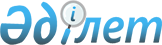 О внесении изменений в решение Казыгуртского районного маслихата от 24 декабря 2013 года № 26/169-V "О районном бюджете на 2014-2016 годы"
					
			Утративший силу
			
			
		
					Решение Казыгуртского районного маслихата Южно-Казахстанской области от 31 октября 2014 года № 38/251-V. Зарегистрировано Департаментом юстиции Южно-Казахстанской области 7 ноября 2014 года № 2870. Утратило силу в связи с истечением срока применения - (письмо Казыгуртского районного маслихата Южно-Казахстанской области от 19 февраля 2015 года № 22)
      Сноска. Утратило силу в связи с истечением срока применения - (письмо Казыгуртского районного маслихата Южно-Казахстанской области от 19.02.2015 № 22).

      Примечание РЦПИ.

      В тексте документа сохранена пунктуация и орфография оригинала. 
      В соответствии с пунктом 5 статьи 109 Бюджетного кодекса Республики Казахстан от 4 декабря 2008 года, подпунктом 1) пункта 1 статьи 6 Закона Республики Казахстан от 23 января 2001 года "О местном государственном управлении и самоуправлении в Республике Казахстан" и решением Южно-Казахстанского областного маслихата от 24 октября 2014 года № 32/252-V "О внесении изменений в решение Южно-Казахстанского областного маслихата от 10 декабря 2013 года № 21/172-V "Об областном бюджете на 2014-2016 годы", зарегистрированного в Реестре государственной регистрации нормативных правовых актов за № 2850, Казыгуртский районный маслихат РЕШИЛ:
      1. Внести в решение Казыгуртского районного маслихата от 24 декабря 2013 года № 26/169-V "О районном бюджете на 2014-2016 годы" (зарегистрировано в Реестре государственной регистрации нормативных правовых актов за № 2488, опубликовано 17 января 2014 года в газете "Казыгурт тынысы") следующие изменения:
      пункт 1 изложить в следующей редакции:
      "1. Утвердить районный бюджет Казыгуртского района на 2014-2016 годы согласно приложениям 1 и 2 соответственно, в том числе на 2014 год в следующих объемах:
      1) доходы – 13 100 051 тысяч тенге, в том числе по:
      налоговым поступлениям – 945 225 тысяч тенге;
      неналоговым поступлениям – 18 136 тысяч тенге;
      поступлениям от продажи основного капитала – 17 161 тысяч тенге;
      поступлениям трансфертов – 12 119 529 тысяч тенге;
      2) затраты – 13 145 821 тысяч тенге;
      3) чистое бюджетное кредитование – 48 835 тысяч тенге, в том числе:
      бюджетные кредиты – 55 233 тысяч тенге;
      погашение бюджетных кредитов – 6 398 тысяч тенге;
      4) сальдо по операциям с финансовыми активами – 0 тенге, в том числе:
      приобретение финансовых активов – 0 тенге;
      поступление от продажи финансовых активов государства – 0 тенге;
      5) дефицит (профицит) бюджета - - 94 605 тысяч тенге;
      6) финансирование дефицита (использование профицита) бюджета – 94 605 тысяч тенге, в том числе:
      поступление займов – 55 233 тысяч тенге;
      погашение займов – 6 353 тысяч тенге;
      используемые остатки бюджетных средств – 45 725 тысячи тенге.".
      пункт 3 изложить в новой редакций:
      "3. Утвердить резерв местного исполнительного органа на 2014 год в сумме – 0 тенге.".
      Приложения 1 и 2 к указанному решению изложить в новой редакции согласно приложениям 1 и 2 к настоящему решению.
      2. Настоящее решение вводится в действие с 1 января 2014 года. Районный бюджет на 2014 год Районный бюджет на 2015 год
					© 2012. РГП на ПХВ «Институт законодательства и правовой информации Республики Казахстан» Министерства юстиции Республики Казахстан
				
      Председатель сессии

      районного маслихата

М.Мауленов

      Секретарь районного маслихата

М.Момынов
Приложение 1 к решению
Казыгуртского районного маслихата
от 31 октября 2014 года № 38/251-V
Приложение 1 к решению
Казыгуртского районного маслихата
от 24 декабря 2013 года № 26/169-V
Категорий
Категорий
Категорий
Категорий
Сумма тысяч тенге
Классы Наименование
Классы Наименование
Классы Наименование
Сумма тысяч тенге
Подклассы
Подклассы
Сумма тысяч тенге
1. Доходы
13 100 051
1
Налоговые поступления
945 225
01
Подоходный налог
265 125
2
Индивидуальный подоходный налог
265 125
03
Социальный налог
219 371
1
Социальный налог
219 371
04
Hалоги на собственность
428 169
1
Hалоги на имущество
364 563
3
Земельный налог
8 900
4
Hалог на транспортные средства
52 736
5
Единый земельный налог
1 970
05
Внутренние налоги на товары, работы и услуги
21 614
2
Акцизы
4 325
3
Поступления за использование природных и других ресурсов
2 636
4
Сборы за ведение предпринимательской и профессиональной деятельности
13 744
5
Налог на игорный бизнес
375
07
Прочие налоги
66
1
Прочие налоги
66
08
Обязательные платежи, взимаемые за совершение юридически значимых действий и (или) выдачу документов уполномоченными на то государственными органами или должностными лицами
10 880
1
Государственная пошлина
10 880
2
Неналоговые поступления
18 136
01
Доходы от государственной собственности
2 420
3
Дивиденды на государственные пакеты акций, находящиеся в государственной собственности
212
5
Доходы от аренды имущества, находящегося в государственной собственности
2 208
04
Штрафы, пени, санкции, взыскания, налагаемые государственными учреждениями, финансируемыми из государственного бюджета, а также содержащимися и финансируемыми из бюджета (сметы расходов) Национального Банка Республики Казахстан
8 758
1
Штрафы, пени, санкции, взыскания, налагаемые государственными учреждениями, финансируемыми из государственного бюджета, а также содержащимися и финансируемыми из бюджета (сметы расходов) Национального Банка Республики Казахстан, за исключением поступлений от организаций нефтяного сектора
8 758
06
Прочие неналоговые поступления
6 958
1
Прочие неналоговые поступления
6 958
3
Поступления от продажи основного капитала
17 161
01
Продажа государственного имущества, закрепленного за государственными учреждениями
1 200
1
Продажа государственного имущества, закрепленного за государственными учреждениями
1 200
02
Продажа товаров из государственного материального резерва 
574
1
Продажа товаров из государственного материального резерва 
574
03
Продажа земли и нематериальных активов
15 387
1
Продажа земли
15 387
4
Поступления трансфертов
12 119 529
02
Трансферты из вышестоящих органов государственного управления
12 119 529
2
Трансферты из областного бюджета
12 119 529
Функциональная группа 
Функциональная группа 
Функциональная группа 
Функциональная группа 
Функциональная группа 
Сумма тысяч тенге
Функциональная подгруппа 
Функциональная подгруппа 
Функциональная подгруппа 
Функциональная подгруппа 
Сумма тысяч тенге
Администратор бюджетных программ 
Администратор бюджетных программ 
Администратор бюджетных программ 
Сумма тысяч тенге
Программа
Программа
Сумма тысяч тенге
Наименование
Сумма тысяч тенге
2. Затраты
13 145 821
01
Государственные услуги общего характера
338 461
1
Представительные, исполнительные и другие органы, выполняющие общие функции государственного управления
302 974
112
Аппарат маслихата района (города областного значения)
18 233
001
Услуги по обеспечению деятельности маслихата района (города областного значения)
17 288
003
Капитальные расходы государственного органа
945
122
Аппарат акима района (города областного значения)
76 883
001
Услуги по обеспечению деятельности акима района (города областного значения)
75 824
003
Капитальные расходы государственного органа
1 059
123
Аппарат акима района в городе, города районного значения, поселка, села, сельского округа
207 858
001
Услуги по обеспечению деятельности акима района в городе, города районного значения, поселка, села, сельского округа
199 392
022
Капитальные расходы государственного органа
8 466
2
Финансовая деятельность
1 020
459
Отдел экономики и финансов района (города областного значения)
1 020
003
Проведение оценки имущества в целях налогообложения
1 000
011
Учет, хранение, оценка и реализация имущества, поступившего в коммунальную собственность
20
5
Планирование и статистическая деятельность
2 800
459
459
Отдел экономики и финансов района (города областного значения)
2 800
061
Экспертиза и оценка документации по вопросам бюджетных инвестиций, проведение оценки реализации бюджетных инвестиций
2 800
9
Прочие государственные услуги общего характера
31 667
459
Отдел экономики и финансов района (города областного значения)
31 667
001
Услуги по реализации государственной политики в области формирования и развития экономической политики, государственного планирования, исполнения бюджета и управления коммунальной собственностью района (города областного значения)
29 521
015
Капитальные расходы государственного органа
2 146
02
Оборона
12 783
1
Военные нужды
10 016
122
Аппарат акима района (города областного значения)
10 016
005
Мероприятия в рамках исполнения всеобщей воинской обязанности
10 016
2
Организация работы по чрезвычайным ситуациям
2 767
122
Аппарат акима района (города областного значения)
2 767
006
Предупреждение и ликвидация чрезвычайных ситуаций масштаба района (города областного значения)
1 506
007
Мероприятия по профилактике и тушению степных пожаров районного (городского) масштаба, а также пожаров в населенных пунктах, в которых не созданы органы государственной противопожарной службы
1 261
03
Общественный порядок, безопасность, правовая, судебная, уголовно-исполнительная деятельность
8 240
9
Прочие услуги в области общественного порядка и безопасности
8 240
458
Отдел жилищно-коммунального хозяйства, пассажирского транспорта и автомобильных дорог района (города областного значения)
8 240
021
Обеспечение безопасности дорожного движения в населенных пунктах
8 240
04
Образование
8 521 765
1
Дошкольное воспитание и обучение
731 127
464
Отдел образования района (города областного значения)
731 127
040
Реализация государственного образовательного заказа в дошкольных организациях образования
731 127
2
Начальное, основное среднее и общее среднее образование
5 587 264
123
Аппарат акима района в городе, города районного значения, поселка, села, сельского округа
8 222
005
Организация бесплатного подвоза учащихся до школы и обратно в аульной (сельской) местности
8 222
464
Отдел образования района (города областного значения)
5 579 042
003
Общеобразовательное обучение
5 551 886
006
Дополнительное образование для детей
27 156
9
Прочие услуги в области образования
2 203 374
464
Отдел образования района (города областного значения)
216 323
001
Услуги по реализации государственной политики на местном уровне в области образования
12 556
005
Приобретение и доставка учебников, учебно-методических комплексов для государственных учреждений образования района (города областного значения)
39 759
007
Проведение школьных олимпиад, внешкольных мероприятий и конкурсов районного (городского) масштаба
430
012
Капитальные расходы государственного органа
1 312
015
Ежемесячная выплата денежных средств опекунам (попечителям) на содержание ребенка-сироты (детей-сирот), и ребенка (детей), оставшегося без попечения родителей
28 105
067
Капитальные расходы подведомственных государственных учреждений и организаций
134 161
472
Отдел строительства, архитектуры и градостроительства района (города областного значения)
1 987 051
037
Строительство и реконструкция объектов образования
1 987 051
06
Социальная помощь и социальное обеспечение
442 548
2
Социальная помощь
405 220
451
Отдел занятости и социальных программ района (города областного значения)
405 220
002
Программа занятости
18 996
006
Оказание жилищной помощи
15 210
007
Социальная помощь отдельным категориям нуждающихся граждан по решениям местных представительных органов
38 502
010
Материальное обеспечение детей-инвалидов, воспитывающихся и обучающихся на дому
1 346
014
Оказание социальной помощи нуждающимся гражданам на дому
25 786
016
Государственные пособия на детей до 18 лет
295 247
017
Обеспечение нуждающихся инвалидов обязательными гигиеническими средствами и предоставление услуг специалистами жестового языка, индивидуальными помощниками в соответствии с индивидуальной программой реабилитации инвалида
9 631
023
Обеспечение деятельности центров занятости населения
502
9
Прочие услуги в области социальной помощи и социального обеспечения
37 328
451
Отдел занятости и социальных программ района (города областного значения)
37 328
001
Услуги по реализации государственной политики на местном уровне в области обеспечения занятости и реализации социальных программ для населения
29 693
011
Оплата услуг по зачислению, выплате и доставке пособий и других социальных выплат
3 404
021
Капитальные расходы государственного органа
4 231
07
Жилищно-коммунальное хозяйство
1 736 916
1
Жилищное хозяйство
90 560
455
455
Отдел культуры и развития языков района (города областного значения)
1 982
024
Ремонт объектов в рамках развития городов и сельских населенных пунктов по Дорожной карте занятости 2020
1 982
458
Отдел жилищно-коммунального хозяйства, пассажирского транспорта и автомобильных дорог района (города областного значения)
10 899
041
Ремонт и благоустройство объектов в рамках развития городов и сельских населенных пунктов по Дорожной карте занятости 2020
10 899
464
Отдел образования района (города областного значения)
19 971
026
Ремонт объектов в рамках развития городов и сельских населенных пунктов по Дорожной карте занятости 2020
19 971
472
Отдел строительства, архитектуры и градостроительства района (города областного значения)
57 708
003
Проектирование, строительство и (или) приобретение жилья коммунального жилищного фонда
9 936
004
Проектирование, развитие, обустройство и (или) приобретение инженерно-коммуникационной инфраструктуры 
47 772
2
Коммунальное хозяйство
1 557 699
458
Отдел жилищно-коммунального хозяйства, пассажирского транспорта и автомобильных дорог района (города областного значения)
1 557 699
012
Функционирование системы водоснабжения и водоотведения
57 078
028
Развитие коммунального хозяйства
1 500 621
3
Благоустройство населенных пунктов
88 657
123
Аппарат акима района в городе, города районного значения, поселка, села, сельского округа
3 700
009
Обеспечение санитарии населенных пунктов
1 560
011
Благоустройство и озеленение населенных пунктов
2 140
458
Отдел жилищно-коммунального хозяйства, пассажирского транспорта и автомобильных дорог района (города областного значения)
84 957
015
Освещение улиц в населенных пунктах
5 210
016
Обеспечение санитарии населенных пунктов
8 606
018
Благоустройство и озеленение населенных пунктов
71 141
08
Культура, спорт, туризм и информационное пространство
403 412
1
Деятельность в области культуры
213 197
455
Отдел культуры и развития языков района (города областного значения)
112 965
003
Поддержка культурно-досуговой работы
112 965
472
Отдел строительства, архитектуры и градостроительства района (города областного значения)
100 232
011
Развитие объектов культуры
100 232
2
Спорт
91 356
465
Отдел физической культуры и спорта района (города областного значения)
84 356
001
Услуги по реализации государственной политики на местном уровне в сфере физической культуры и спорта
8 652
004
Капитальные расходы государственного органа
1 641
005
Развитие массового спорта и национальных видов спорта
64 680
006
Проведение спортивных соревнований на районном (города областного значения) уровне
1 203
007
Подготовка и участие членов сборных команд района (города областного значения) по различным видам спорта на областных спортивных соревнованиях
8 000
032
Капитальные расходы подведомственных государственных учреждений и организаций
180
472
Отдел строительства, архитектуры и градостроительства района (города областного значения)
7 000
008
Развитие объектов спорта
7 000
3
Информационное пространство
57 626
455
Отдел культуры и развития языков района (города областного значения)
47 782
006
Функционирование районных (городских) библиотек
37 541
007
Развитие государственного языка и других языков народа Казахстана
10 241
456
Отдел внутренней политики района (города областного значения)
9 844
002
Услуги по проведению государственной информационной политики через газеты и журналы
8 500
005
Услуги по проведению государственной информационной политики через телерадиовещание
1 344
9
Прочие услуги по организации культуры, спорта, туризма и информационного пространства
41 233
455
Отдел культуры и развития языков района (города областного значения)
11 221
001
Услуги по реализации государственной политики на местном уровне в области развития языков и культуры
7 932
010
Капитальные расходы государственного органа
1 114
032
Капитальные расходы подведомственных государственных учреждений и организаций
2 175
456
Отдел внутренней политики района (города областного значения)
30 012
001
Услуги по реализации государственной политики на местном уровне в области информации, укрепления государственности и формирования социального оптимизма граждан
14 955
003
Реализация мероприятий в сфере молодежной политики
13 581
006
Капитальные расходы государственного органа
1 476
09
Топливно-энергетический комплекс и недропользование
8 500
9
Прочие услуги в области топливно-энергетического комплекса и недропользования
8 500
458
Отдел жилищно-коммунального хозяйства, пассажирского транспорта и автомобильных дорог района (города областного значения)
8 500
019
Развитие теплоэнергетической системы
8 500
10
Сельское, водное, лесное, рыбное хозяйство, особо охраняемые природные территории, охрана окружающей среды и животного мира, земельные отношения
329 588
1
Сельское хозяйство
177 361
472
Отдел строительства, архитектуры и градостроительства района (города областного значения)
77 594
010
Развитие объектов сельского хозяйства
77 594
473
Отдел ветеринарии района (города областного значения)
63 012
001
Услуги по реализации государственной политики на местном уровне в сфере ветеринарии
10 052
003
Капитальные расходы государственного органа
1 189
005
Обеспечение функционирования скотомогильников (биотермических ям)
7 000
006
Организация санитарного убоя больных животных
8 478
007
Организация отлова и уничтожения бродячих собак и кошек
4 025
008
Возмещение владельцам стоимости изымаемых и уничтожаемых больных животных, продуктов и сырья животного происхождения
10 783
009
Проведение ветеринарных мероприятий по энзоотическим болезням животных
21 485
477
Отдел сельского хозяйства и земельных отношений района (города областного значения)
36 755
001
Услуги по реализации государственной политики на местном уровне в сфере сельского хозяйства и земельных отношений
26 608
003
Капитальные расходы государственного органа
1 548
099
Реализация мер по оказанию социальной поддержки специалистов
8 599
6
Земельные отношения
8 929
477
Отдел сельского хозяйства и земельных отношений района (города областного значения)
8 929
011
Землеустройство, проводимое при установлении границ районов, городов областного значения, районного значения, сельских округов, поселков, сел
8 929
9
Прочие услуги в области сельского, водного, лесного, рыбного хозяйства, охраны окружающей среды и земельных отношений
143 298
473
Отдел ветеринарии района (города областного значения)
143 298
011
Проведение противоэпизоотических мероприятий
143 298
11
Промышленность, архитектурная, градостроительная и строительная деятельность
33 319
2
Архитектурная, градостроительная и строительная деятельность
33 319
472
Отдел строительства, архитектуры и градостроительства района (города областного значения)
33 319
001
Услуги по реализации государственной политики в области строительства, архитектуры и градостроительства на местном уровне
21 781
013
Разработка схем градостроительного развития территории района, генеральных планов городов районного (областного) значения, поселков и иных сельских населенных пунктов
9 845
015
Капитальные расходы государственного органа
1 693
12
Транспорт и коммуникации
120 180
1
Автомобильный транспорт
120 180
458
Отдел жилищно-коммунального хозяйства, пассажирского транспорта и автомобильных дорог района (города областного значения)
120 180
022
Развитие транспортной инфраструктуры
14 844
023
Обеспечение функционирования автомобильных дорог
105 336
13
Прочие
176 223
3
Поддержка предпринимательской деятельности и защита конкуренции
11 175
469
Отдел предпринимательства района (города областного значения)
11 175
001
Услуги по реализации государственной политики на местном уровне в области развития предпринимательства и промышленности
9 709
004
Капитальные расходы государственного органа
1 466
9
Прочие
165 048
123
Аппарат акима района в городе, города районного значения, поселка, села, сельского округа
107 164
040
Реализация мер по содействию экономическому развитию регионов в рамках Программы "Развитие регионов"
107 164
458
Отдел жилищно-коммунального хозяйства, пассажирского транспорта и автомобильных дорог района (города областного значения)
47 564
001
Услуги по реализации государственной политики на местном уровне в области жилищно-коммунального хозяйства, пассажирского транспорта и автомобильных дорог
43 984
013
Капитальные расходы государственного органа
3 580
459
Отдел экономики и финансов района (города областного значения)
10 320
008
Разработка технико-экономического обоснования местных бюджетных инвестиционных проектов и концессионных проектов и проведение его экспертизы
10 320
14
Обслуживание долга
11
1
Обслуживание долга
11
459
Отдел экономики и финансов района (города областного значения)
11
021
Обслуживание долга местных исполнительных органов по выплате вознаграждений и иных платежей по займам из областного бюджета
11
15
Трансферты
1 013 875
1
Трансферты
1 013 875
459
Отдел экономики и финансов района (города областного значения)
1 013 875
006
Возврат неиспользованных (недоиспользованных) целевых трансфертов
7 342
024
Целевые текущие трансферты в вышестоящие бюджеты в связи с передачей функций государственных органов из нижестоящего уровня государственного управления в вышестоящий
1 006 533
3.Чистое бюджетное кредитование
48 835
Бюджетные кредиты
55 233
10
Сельское, водное, лесное, рыбное хозяйство, особо охраняемые природные территории, охрана окружающей среды и животного мира, земельные отношения
55 233
1
Сельское хозяйство
55 233
477
Отдел сельского хозяйства и земельных отношений района (города областного значения)
55 233
004
Бюджетные кредиты для реализации мер социальной поддержки специалистов
55 233
Погашение бюджетных кредитов
6 398
5
Погашение бюджетных кредитов
6 398
01
Погашение бюджетных кредитов
6 398
1
Погашение бюджетных кредитов, выданных из государственного бюджета
6 398
11
Погашение бюджетных кредитов, выданных из местного бюджета до 2005 года юридическим лицам
45
13
Погашение бюджетных кредитов, выданных из местного бюджета физическим лицам
6 353
4. Сальдо по операциям с финансовыми активами
0
Приобретение финансовых активов
0
Поступления от продажи финансовых активов государства
0
5. Дефицит (профицит) бюджета
-94 605
6. Финансирование дефицита (использование профицита) бюджета
94 605
Поступление займов
55 233
7
Поступления займов
55 233
01
Внутренние государственные займы
55 233
2
Договоры займа
55 233
03
Займы, получаемые местным исполнительным органом района (города областного значения)
55 233
Погашение займов
6 353
16
Погашение займов
6 353
1
Погашение займов
6 353
459
Отдел экономики и финансов района (города областного значения)
6 353
005
Погашение долга местного исполнительного органа перед вышестоящим бюджетом
6 353
Используемые остатки бюджетных средств
45 725Приложение 2 к решению
Казыгуртского районного маслихата
от 31 октября 2014 года № 38/251-V
Приложение 2 к решению
Казыгуртского районного маслихата
от 24 декабря 2013 года № 26/169-V
Категорий
Категорий
Категорий
Категорий
Сумма тысяч тенге
Классы Наименование
Классы Наименование
Классы Наименование
Сумма тысяч тенге
Подклассы
Подклассы
Сумма тысяч тенге
1. Доходы
10 009 496
1
Налоговые поступления
1 001 801
01
Подоходный налог
233 849
2
Индивидуальный подоходный налог
233 849
03
Социальный налог
203 341
1
Социальный налог
203 341
04
Hалоги на собственность
532 970
1
Hалоги на имущество
463 112
3
Земельный налог
9 611
4
Hалог на транспортные средства
58 119
5
Единый земельный налог
2 128
05
Внутренние налоги на товары, работы и услуги
19 667
2
Акцизы
4 131
3
Поступления за использование природных и других ресурсов
2 847
4
Сборы за ведение предпринимательской и профессиональной деятельности
12 176
5
Налог на игорный бизнес
513
08
Обязательные платежи, взимаемые за совершение юридически значимых действий и (или) выдачу документов уполномоченными на то государственными органами или должностными лицами
11 974
1
Государственная пошлина
11 974
2
Неналоговые поступления
5 899
01
Доходы от государственной собственности
2 899
3
Дивиденды на государственные пакеты акций, находящиеся в государственной собственности
96
5
Доходы от аренды имущества, находящегося в государственной собственности
2 803
06
Прочие неналоговые поступления
3 000
1
Прочие неналоговые поступления
3 000
3
Поступления от продажи основного капитала
6 900
01
Продажа государственного имущества, закрепленного за государственными учреждениями
1 500
1
Продажа государственного имущества, закрепленного за государственными учреждениями
1 500
03
Продажа земли и нематериальных активов
5 400
1
Продажа земли
5 400
4
Поступления трансфертов
8 994 896
02
Трансферты из вышестоящих органов государственного управления
8 994 896
2
Трансферты из областного бюджета
8 994 896
Функциональная группа 
Функциональная группа 
Функциональная группа 
Функциональная группа 
Функциональная группа 
Сумма тысяч тенге
Функциональная подгруппа 
Функциональная подгруппа 
Функциональная подгруппа 
Функциональная подгруппа 
Сумма тысяч тенге
Администратор бюджетных программ 
Администратор бюджетных программ 
Администратор бюджетных программ 
Сумма тысяч тенге
Программа
Программа
Сумма тысяч тенге
Наименование
Сумма тысяч тенге
2. Затраты
10 009 506
01
Государственные услуги общего характера
325 906
1
Представительные, исполнительные и другие органы, выполняющие общие функции государственного управления
298 159
112
Аппарат маслихата района (города областного значения)
16 565
001
Услуги по обеспечению деятельности маслихата района (города областного значения)
16 515
003
Капитальные расходы государственного органа
50
122
Аппарат акима района (города областного значения)
82 849
001
Услуги по обеспечению деятельности акима района (города областного значения)
68 678
003
Капитальные расходы государственного органа
14 171
123
Аппарат акима района в городе, города районного значения, поселка, села, сельского округа
198 745
001
Услуги по обеспечению деятельности акима района в городе, города районного значения, поселка, села, сельского округа
198 745
2
Финансовая деятельность
1 700
459
Отдел экономики и финансов района (города областного значения)
1 700
003
Проведение оценки имущества в целях налогообложения
1 100
010
Приватизация, управление коммунальным имуществом, постприватизационная деятельность и регулирование споров, связанных с этим 
350
011
Учет, хранение, оценка и реализация имущества, поступившего в коммунальную собственность
250
9
Прочие государственные услуги общего характера
26 047
459
Отдел экономики и финансов района (города областного значения)
26 047
001
Услуги по реализации государственной политики в области формирования и развития экономической политики, государственного планирования, исполнения бюджета и управления коммунальной собственностью района (города областного значения)
25 997
015
Капитальные расходы государственного органа
50
02
Оборона
17 844
1
Военные нужды
10 781
122
Аппарат акима района (города областного значения)
10 781
005
Мероприятия в рамках исполнения всеобщей воинской обязанности
10 781
2
Организация работы по чрезвычайным ситуациям
7 063
122
Аппарат акима района (города областного значения)
7 063
006
Предупреждение и ликвидация чрезвычайных ситуаций масштаба района (города областного значения)
6 420
007
Мероприятия по профилактике и тушению степных пожаров районного (городского) масштаба, а также пожаров в населенных пунктах, в которых не созданы органы государственной противопожарной службы
643
03
Общественный порядок, безопасность, правовая, судебная, уголовно-исполнительная деятельность
2 500
9
Прочие услуги в области общественного порядка и безопасности
2 500
458
Отдел жилищно-коммунального хозяйства, пассажирского транспорта и автомобильных дорог района (города областного значения)
2 500
021
Обеспечение безопасности дорожного движения в населенных пунктах
2 500
04
Образование
6 699 129
1
Дошкольное воспитание и обучение
123 323
464
Отдел образования района (города областного значения)
123 323
040
Реализация государственного образовательного заказа в дошкольных организациях образования
123 323
2
Начальное, основное среднее и общее среднее образование
3 840 545
123
Аппарат акима района в городе, города районного значения, поселка, села, сельского округа
8 030
005
Организация бесплатного подвоза учащихся до школы и обратно в аульной (сельской) местности
8 030
464
Отдел образования района (города областного значения)
3 832 515
003
Общеобразовательное обучение
3 806 745
006
Дополнительное образование для детей
25 770
9
Прочие услуги в области образования
2 735 261
464
Отдел образования района (города областного значения)
207 654
001
Услуги по реализации государственной политики на местном уровне в области образования
13 555
005
Приобретение и доставка учебников, учебно-методических комплексов для государственных учреждений образования района (города областного значения)
39 834
007
Проведение школьных олимпиад, внешкольных мероприятий и конкурсов районного (городского) масштаба
430
015
Ежемесячная выплата денежных средств опекунам (попечителям) на содержание ребенка-сироты (детей-сирот), и ребенка (детей), оставшегося без попечения родителей
31 012
067
Капитальные расходы подведомственных государственных учреждений и организаций
122 823
472
Отдел строительства, архитектуры и градостроительства района (города областного значения)
2 527 607
037
Строительство и реконструкция объектов образования
2 527 067
06
Социальная помощь и социальное обеспечение
430 579
2
Социальная помощь
398 690
451
Отдел занятости и социальных программ района (города областного значения)
398 690
002
Программа занятости
17 904
005
Государственная адресная социальная помощь
189
006
Оказание жилищной помощи
16 275
007
Социальная помощь отдельным категориям нуждающихся граждан по решениям местных представительных органов
23 914
010
Материальное обеспечение детей-инвалидов, воспитывающихся и обучающихся на дому
1 440
014
Оказание социальной помощи нуждающимся гражданам на дому
26 525
016
Государственные пособия на детей до 18 лет
301 532
017
Обеспечение нуждающихся инвалидов обязательными гигиеническими средствами и предоставление услуг специалистами жестового языка, индивидуальными помощниками в соответствии с индивидуальной программой реабилитации инвалида
10 409
023
Обеспечение деятельности центров занятости населения
502
9
Прочие услуги в области социальной помощи и социального обеспечения
31 889
451
Отдел занятости и социальных программ района (города областного значения)
31 889
001
Услуги по реализации государственной политики на местном уровне в области обеспечения занятости и реализации социальных программ для населения
28 147
011
Оплата услуг по зачислению, выплате и доставке пособий и других социальных выплат
3 642
021
Капитальные расходы государственного органа
50
067
Капитальные расходы подведомственных государственных учреждений и организаций
50
07
Жилищно-коммунальное хозяйство
250 595
1
Жилищное хозяйство
30 000
472
Отдел строительства, архитектуры и градостроительства района (города областного значения)
30 000
004
Проектирование, развитие, обустройство и (или) приобретение инженерно-коммуникационной инфраструктуры 
30 000
2
Коммунальное хозяйство
186 675
458
Отдел жилищно-коммунального хозяйства, пассажирского транспорта и автомобильных дорог района (города областного значения)
186 675
028
Развитие коммунального хозяйства
186 675
3
Благоустройство населенных пунктов
33 920
123
Аппарат акима района в городе, города районного значения, поселка, села, сельского округа
5 507
009
Обеспечение санитарии населенных пунктов
1 676
011
Благоустройство и озеленение населенных пунктов
3 831
458
Отдел жилищно-коммунального хозяйства, пассажирского транспорта и автомобильных дорог района (города областного значения)
28 413
015
Освещение улиц в населенных пунктах
4 505
016
Обеспечение санитарии населенных пунктов
3 675
018
Благоустройство и озеленение населенных пунктов
20 233
08
Культура, спорт, туризм и информационное пространство
305 465
1
Деятельность в области культуры
138 855
455
Отдел культуры и развития языков района (города областного значения)
64 436
003
Поддержка культурно-досуговой работы
64 436
472
Отдел строительства, архитектуры и градостроительства района (города областного значения)
74 419
011
Развитие объектов культуры
74 419
2
Спорт
80 245
465
Отдел физической культуры и спорта района (города областного значения)
80 245
001
Услуги по реализации государственной политики на местном уровне в сфере физической культуры и спорта
7 748
004
Капитальные расходы государственного органа
50
005
Развитие массового спорта и национальных видов спорта
63 960
006
Проведение спортивных соревнований на районном (города областного значения) уровне
1 287
007
Подготовка и участие членов сборных команд района (города областного значения) по различным видам спорта на областных спортивных соревнованиях
7 000
032
Капитальные расходы подведомственных государственных учреждений и организаций
200
3
Информационное пространство
51 231
455
Отдел культуры и развития языков района (города областного значения)
41 573
006
Функционирование районных (городских) библиотек
32 036
007
Развитие государственного языка и других языков народа Казахстана
9 537
456
Отдел внутренней политики района (города областного значения)
9 658
002
Услуги по проведению государственной информационной политики через газеты и журналы
8 066
005
Услуги по проведению государственной информационной политики через телерадиовещание
1 592
9
Прочие услуги по организации культуры, спорта, туризма и информационного пространства
35 134
455
Отдел культуры и развития языков района (города областного значения)
7 030
001
Услуги по реализации государственной политики на местном уровне в области развития языков и культуры
6 930
010
Капитальные расходы государственного органа
50
032
Капитальные расходы подведомственных государственных учреждений и организаций
50
456
Отдел внутренней политики района (города областного значения)
28 104
001
Услуги по реализации государственной политики на местном уровне в области информации, укрепления государственности и формирования социального оптимизма граждан
10 629
003
Реализация мероприятий в сфере молодежной политики
17 425
006
Капитальные расходы государственного органа
50
9
Топливно-энергетический комплекс и недропользование
630 000
9
Прочие услуги в области топливно-энергетического комплекса и недропользования
630 000
472
Отдел строительства, архитектуры и градостроительства района (города областного значения)
630 000
009
Развитие теплоэнергетической системы
630 000
10
Сельское, водное, лесное, рыбное хозяйство, особо охраняемые природные территории, охрана окружающей среды и животного мира, земельные отношения
86 185
1
Сельское хозяйство
76 185
473
Отдел ветеринарии района (города областного значения)
41 980
001
Услуги по реализации государственной политики на местном уровне в сфере ветеринарии
8 806
003
Капитальные расходы государственного органа
50
005
Обеспечение функционирования скотомогильников (биотермических ям)
6 912
006
Организация санитарного убоя больных животных
1 484
007
Организация отлова и уничтожения бродячих собак и кошек
4 307
008
Возмещение владельцам стоимости изымаемых и уничтожаемых больных животных, продуктов и сырья животного происхождения
1 070
009
Проведение ветеринарных мероприятий по энзоотическим болезням животных
19 351
477
Отдел сельского хозяйства и земельных отношений района (города областного значения)
34 205
001
Услуги по реализации государственной политики на местном уровне в сфере сельского хозяйства и земельных отношений
21 573
099
Реализация мер по оказанию социальной поддержки специалистов
12 632
6
Земельные отношения
10 000
477
Отдел сельского хозяйства и земельных отношений района (города областного значения)
10 000
011
Землеустройство, проводимое при установлении границ районов, городов областного значения, районного значения, сельских округов, поселков, сел
10 000
11
Промышленность, архитектурная, градостроительная и строительная деятельность
31 362
2
Архитектурная, градостроительная и строительная деятельность
31 362
472
Отдел строительства, архитектуры и градостроительства района (города областного значения)
31 362
001
Услуги по реализации государственной политики в области строительства, архитектуры и градостроительства на местном уровне
21 312
013
Разработка схем градостроительного развития территории района, генеральных планов городов районного (областного) значения, поселков и иных сельских населенных пунктов
10 000
015
Капитальные расходы государственного органа
50
12
Транспорт и коммуникации
122 823
1
Автомобильный транспорт
122 823
458
Отдел жилищно-коммунального хозяйства, пассажирского транспорта и автомобильных дорог района (города областного значения)
122 823
022
Развитие транспортной инфраструктуры
22 823
023
Обеспечение функционирования автомобильных дорог
100 000
13
Прочие
143 754
3
Поддержка предпринимательской деятельности и защита конкуренции
8 788
469
Отдел предпринимательства района (города областного значения)
8 788
001
Услуги по реализации государственной политики на местном уровне в области развития предпринимательства и промышленности
8 738
004
Капитальные расходы государственного органа
50
9
Прочие
134 966
123
Аппарат акима района в городе, города районного значения, поселка, села, сельского округа
107 164
040
Реализация мер по содействию экономическому развитию регионов в рамках Программы "Развитие регионов"
107 164
458
Отдел жилищно-коммунального хозяйства, пассажирского транспорта и автомобильных дорог района (города областного значения)
15 802
001
Услуги по реализации государственной политики на местном уровне в области жилищно-коммунального хозяйства, пассажирского транспорта и автомобильных дорог
15 752
013
Капитальные расходы государственного органа
50
459
Отдел экономики и финансов района (города областного значения)
12 000
008
Разработка технико-экономического обоснования местных бюджетных инвестиционных проектов и концессионных проектов и проведение его экспертизы
5 000
012
Резерв местного исполнительного органа района (города областного значения)
7 000
14
Обслуживание долга
10
1
Обслуживание долга
10
459
Отдел экономики и финансов района (города областного значения)
10
021
Обслуживание долга местных исполнительных органов по выплате вознаграждений и иных платежей по займам из областного бюджета
10
15
Трансферты
963 354
1
Трансферты
963 354
459
Отдел экономики и финансов района (города областного значения)
963 354
024
Целевые текущие трансферты в вышестоящие бюджеты в связи с передачей функций государственных органов из нижестоящего уровня государственного управления в вышестоящий
963 354
3. Чистое бюджетное кредитование
-7 642
Бюджетные кредиты
0
Погашение бюджетных кредитов
7 642
5
Погашение бюджетных кредитов
7 642
01
Погашение бюджетных кредитов
7 642
1
Погашение бюджетных кредитов, выданных из государственного бюджета
7 642
13
Погашение бюджетных кредитов, выданных из местного бюджета физическим лицам
7 642
4. Сальдо по операциям с финансовыми активами
0
Приобретение финансовых активов
0
Поступления от продажи финансовых активов государства
0
5. Дефицит (профицит) бюджета
-7 632
6. Финансирование дефицита (использование профицита) бюджета
7 632
Поступление займов
0
Погашение займов
7 632
16
Погашение займов
7 632
1
Погашение займов
7 632
459
Отдел экономики и финансов района (города областного значения)
7 632
005
Погашение долга местного исполнительного органа перед вышестоящим бюджетом
7 632
Используемые остатки бюджетных средств
0